 Ермаловіч, В. І. Беларусь. Шлях да Вялікай Перамогі / В.І. Ермаловіч. — Мн.: Беларусь, 2019. — С. 198.													___На дакладных гістарычных фактах і матэрыялах разглядаюцца асноўныя падзеі Вялікай Айчыннай вайны. Адлюстроўваюцца не толькі ваенныя дзеянні на тэрыторыі Беларусі, але і метады дзяржаўнага кіравання ва ўмовах вайны. Паказаны асаблівасці міжнародных адносін у гады Другой сусветнай вайны, а таксама ўдзел БССР у стварэнні Арганізацыі Аб'яднаных Нацый.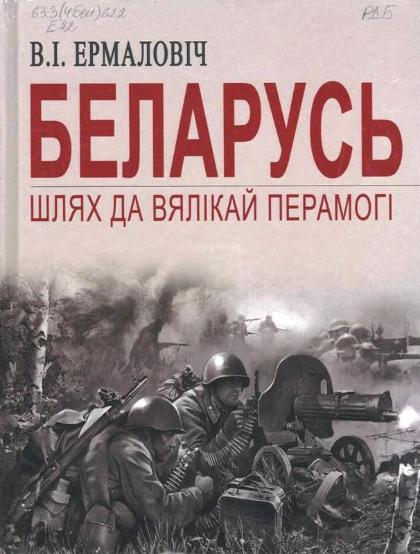 